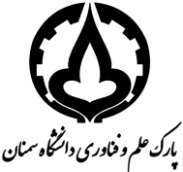 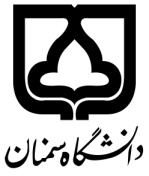 كميته حمايت از پايان‌نامه و رساله تحصيلات تكميلي دانشگاه سمنان فرم هزينه‌كرد مبالغ حمايت از پايان‌نامه‌عنوان پايان‌نامه:    ..........................................................................................................................................................نام استاد راهنما:  ...................................................                                         نام دانشجو: ........................................هزينه مصوب پايان‌نامه:  .................................... ريالموارد مصرف هزينه‌هاي دريافتي  بابت قرارداد حمايت از پايان‌نامه :رديفعنوان هزينهمبلغ (ريال)توضيحاتجمعجمعجمع